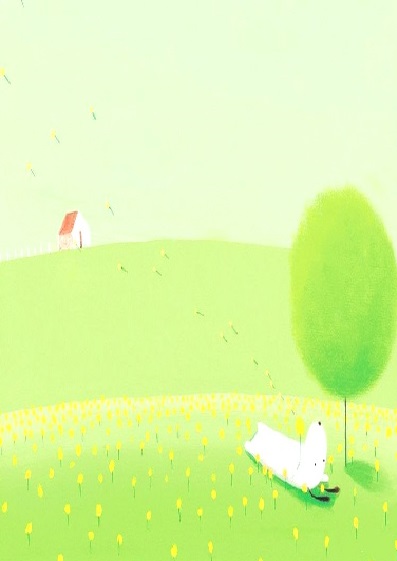 導師: 王嘉淳                 系別班級:四技休閒一甲得獎感言:俗話說:「要怎麼收穫先怎麼栽，每個甜美果實的背後，都是要靠長久的努力耕耘，才能獲得豐富的收穫」。現在與學生相處面對的挑戰越來越多，導師需要更多的用心付出，加上耐心，才能在班級經營上更加得心應手。透過上學期的服務學習，我帶著休閒一甲的同學們一起去淨灘，這個活動讓剛成為大學新鮮人的他們彼此感情快速增溫，不僅提升了他們對於處理一件事情的團結感，也讓大家對於彼此有了新的認識，不單單只是學校教室裡一起讀書的同學們，在生活中更是能互相提攜與玩樂的好夥伴。我覺得身為導師，班上氣氛融洽是最重要的事，把握學期間跟同學相處的機會，與他們像朋友般的交談與關心，這就是我的班級經營之道。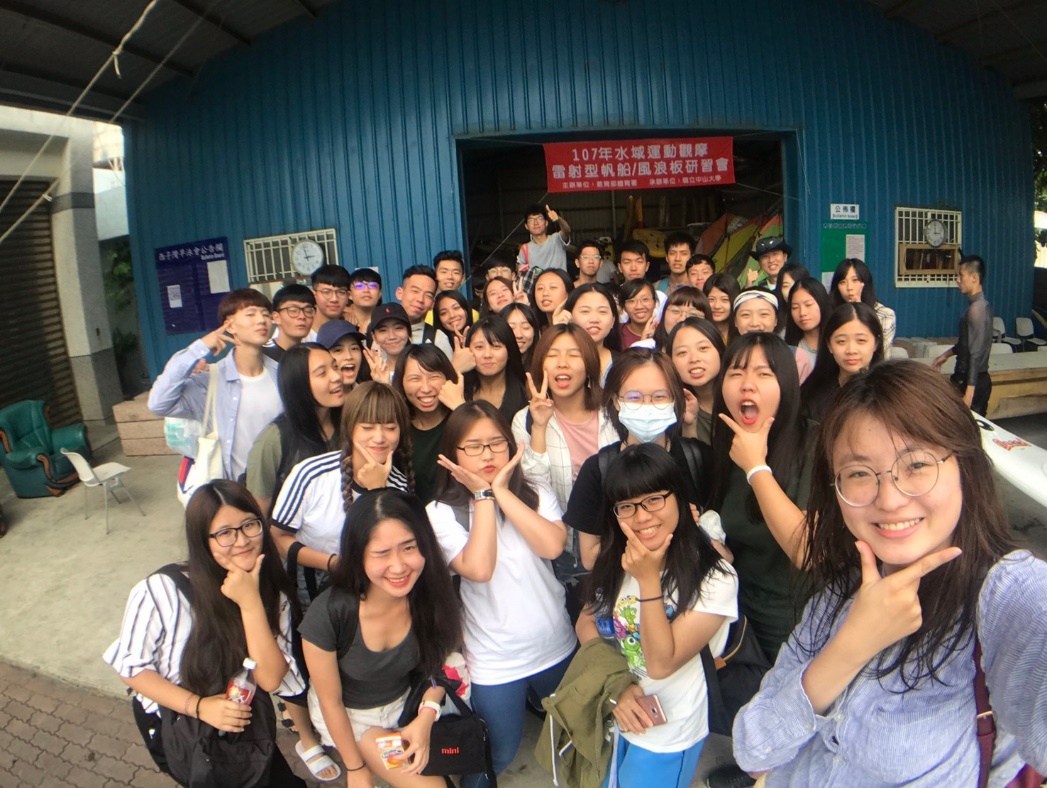 